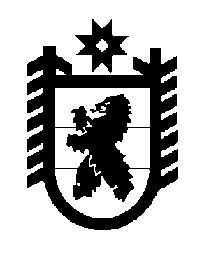 Российская Федерация Республика Карелия    ПРАВИТЕЛЬСТВО РЕСПУБЛИКИ КАРЕЛИЯПОСТАНОВЛЕНИЕот 21 декабря 2017 года № 463-Пг. Петрозаводск О внесении изменений в Положение о Министерстве экономического развития и промышленности Республики Карелия Правительство Республики Карелия п о с т а н о в л я е т:Внести в пункт 9 Положения о Министерстве экономического развития и промышленности Республики Карелия, утвержденного постановлением Правительства Республики Карелия от 21 сентября 2016 года № 360-П 
«Об утверждении Положения о Министерстве экономического развития и промышленности Республики Карелия» (Собрание законодательства Республики Карелия, 2016, № 9, ст. 1942; № 12, ст. 2618; Официальный интернет-
портал правовой информации (www.pravo.gov.ru), 12 июля 2017 года, 
№ 1000201707120001; 24 октября 2017 года, № 1000201710240001), следующие изменения:1) подпункты 73.6 – 73.8 изложить в следующей редакции:«73.6) осуществляет региональный государственный контроль (надзор) в области  розничной продажи алкогольной и спиртосодержащей продукции;73.7) представляет в уполномоченный Правительством Российской Федерации федеральный орган исполнительной власти по запросу данного органа сведения о прилегающих территориях, указанных в подпункте 10 пункта 2 статьи 16 Федерального закона  от 22 ноября 1995 года № 171-ФЗ 
«О государственном регулировании производства и оборота этилового спирта, алкогольной и спиртосодержащей продукции и об ограничении потребления (распития) алкогольной продукции», в форме электронных документов в трехдневный срок со дня получения запроса;73.8) информирует органы местного самоуправления о расположенных на их территориях организациях, осуществляющих розничную продажу алкогольной продукции, об индивидуальных предпринимателях, осуществляющих розничную продажу пива, пивных напитков, сидра, пуаре, медовухи, а также об организациях, осуществляющих розничную продажу алкогольной продукции, индивидуальных предпринимателях, осуществляющих розничную продажу пива, пивных напитков, сидра, пуаре, медовухи, и о признаваемых сельскохозяйственными товаропроизводителями организациях, крестьянских (фермерских) хозяйствах и об индивидуальных предпринимателях, осуществляющих розничную продажу вина (игристого вина), при оказании этими организациями, крестьянскими (фермерскими) хозяйствами и индивидуальными предпринимателями услуг общественного питания;»;2) подпункт 103 изложить в следующей редакции:«103) организует проведение мониторинга качества и доступности государственных и муниципальных услуг;».
           Глава Республики Карелия                                                                А.О. Парфенчиков